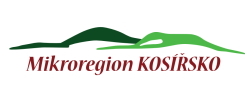 TISKOVÁ ZPRÁVA o poskytnuté dotaci Olomouckého kraje na akci: Rozvoj infrastruktury pro turistiku u rozhledny na Velkém Kosíři FVE panelyNa přístřešku pro opékání bylo instalováno 10 ks FVE panelů typu Trina Solar Vertex o jednotkovém výkonu 400Wp. Celkový instalovaný výkon FVE zdroje je tak 4kWp. Panely byly instalovány
na konstrukci z Al/nerez a byly zapojeny do pěti stringů po dvou panelech. Ty byly připojeny UV odolnými fotovoltaickými kabely v zemi v ochranné trubce kopoflex až k patě rozhledny. Zde byly kabely vyvedeny ze země a vedeny v plastové trubce Univolt po zdi až do rozvaděče FVE
v technickém zázemí rozhledny, kde bylo provedeno jejich jednotlivé odjištění a ochrana proti přepětí. Do rozvaděče FVE byly instalovány prvky FVE elektrárny jako jsou střídač, solární regulátor, řídící jednotka a EZS ústředna pro zabezpečení rozhledny a FVE panelů. Na rozvaděči FVE byla instalována i stříška proti případnému odkapávání vody ze stropu. V rozvaděči FVE jsou také osazeny prvky pro odjištění jednotlivých zásuvkových a světelných okruhů instalovaných do rozhledny. Pod rozvaděčem FVE jsou v zatepleném a vytápěném boxu umístěny baterie LiFePol 48V/74Ah – 3ks. V technickém zázemí byla po diskuzích o provozu rozhledny a finančních možnostech Mikroregionu KOSÍŘSKO následně instalovány světelné a zásuvkové okruhy a vytápění pomocí infrapanelů, které jsou osazeny na stropě. Regulace je provedena nástěnným termostatem Eberle. Ve vstupní chodbě
za zabezpečenými dveřmi je osazena elektrocentrála Medved, jako případná záloha při nedostatku energie za špatného počasí. Její startování je elektrické a zcela autonomní – obstarává ho řídící jednotka FVE na základě SOC bateriového systému. Na venkovní zdi rozhledny u vstupu je instalována zásuvka pro případné dobíjení elektrokol pro veřejnost.Technické parametry:FVE panely Trina Vertex  400Wp – 10 ksStřídač Victron Multiplus  II 48/5000/70 – 1 ksSolární regulátor Victron  150/70 – 1 ksBaterie Pylontech  US3000  48V/3,6kWh – 3 ksElektrocentrála Medved  8kVA – 1 ks